تکنیک دلفی روش دلفی یک چارچوب فرآیند پیش‌بینی براساس نتایج دوره‌ای متعدد پرسشنامه ارسالی به یک هیات از کارشناسان است. چندین دور پرسشنامه به گروه کارشناسان فرستاده می‌شود، و پاسخ‌های ناشناس پس از هر دور جمع‌آوری و با گروه به اشتراک گذاشته می‌شوند. به کارشناسان اجازه داده می‌شود تا پاسخ‌های خود را در دوره‌های بعدی، براساس نحوه تفسیر آن‌ها از "پاسخ گروهی" که برای آن‌ها فراهم شده‌است، تنظیم کنند. از آنجا که چندین دور سوال پرسیده می‌شود و به هیات گفته می‌شود که گروه به عنوان یک کل چه فکری می‌کند، روش دلفی به دنبال رسیدن به پاسخ صحیح از طریق اجماع است. ​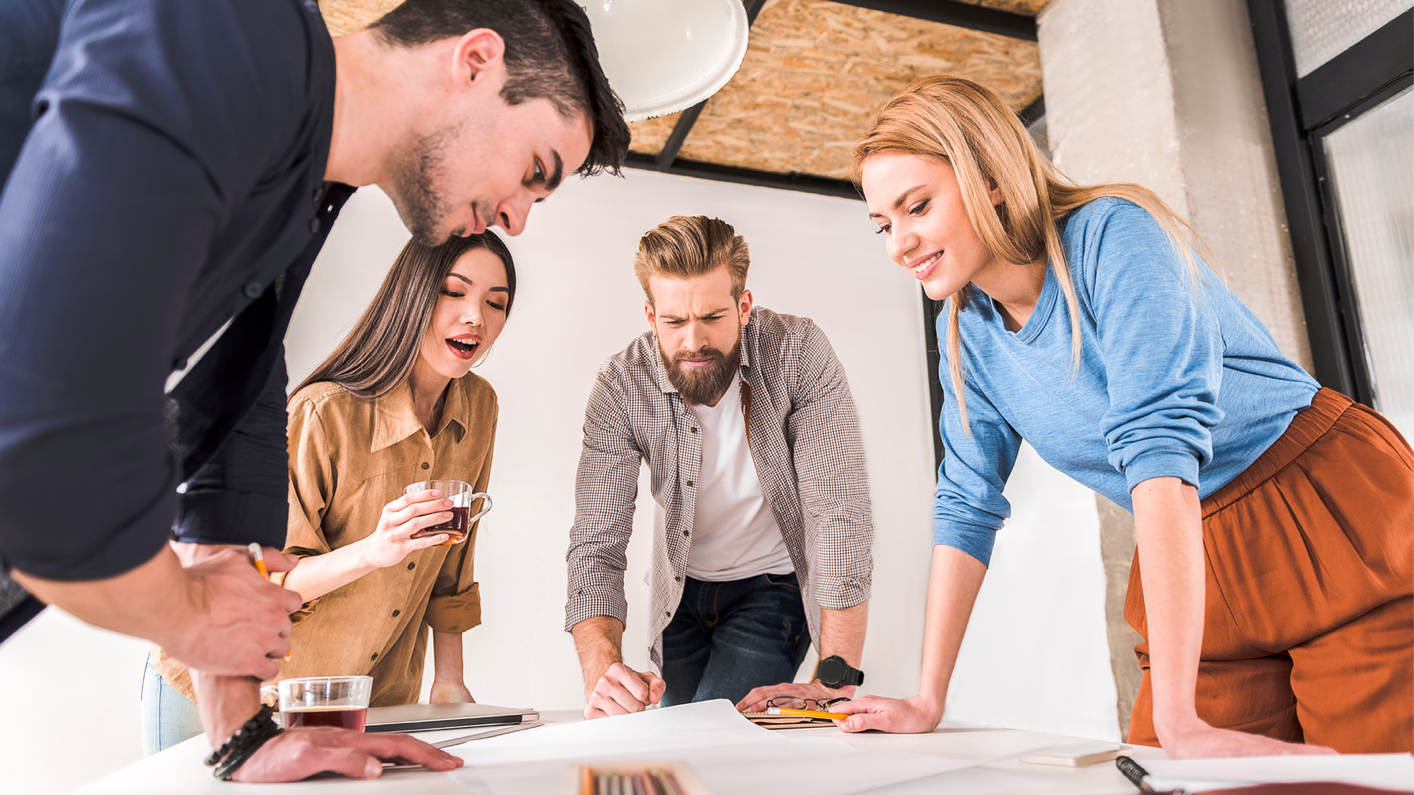 نکات کلیدی تکنیک دلفیروش دلفی فرایندی است که برای رسیدن به نظر گروهی یا تصمیم با بررسی گروهی از کارشناسان استفاده می‌شود. ​کارشناسان به چندین دور پرسشنامه پاسخ می‌دهند و پاسخ‌ها جمع می‌شوند و پس از هر دور با گروه به اشتراک گذاشته می‌شوند. کارشناسان می‌توانند براساس نحوه تفسیر "پاسخ گروهی" ارائه‌شده به آن‌ها، پاسخ خود را در هر دور تنظیم کنند. ​نتیجه نهایی به معنای یک اجماع واقعی در مورد آنچه گروه فکر می‌کند است. درک تکنیک دلفی روش دلفی در ابتدا در دهه ۱۹۵۰ توسط اولف هلمر و نورمن داکی از شرکت رند ایجاد شد. این نام به اوراکل دلفی، کاهنه معبد آپولو در یونان باستان که به پیشگویی‌های او معروف است، اشاره می‌کند. روش دلفی به کارشناسان این امکان را می‌دهد تا با اجرای یک سری در حال گردش از پرسشنامه‌ها و آزاد کردن بازخورد مربوطه برای بحث بیشتر با هر دور بعدی، به سمت توافق دوجانبه حرکت کنند. تغییر پاسخ کارشناسان به عنوان دور براساس اطلاعات ارائه‌شده توسط دیگر کارشناسان شرکت‌کننده در تحلیل تکمیل می‌شود. ​روش دلفی یک فرآیند رسیدن به اجماع گروهی با فراهم کردن کارشناسان با دوره‌ای از پرسشنامه‌ها و همچنین پاسخ گروهی قبل از هر دور بعدی است. ​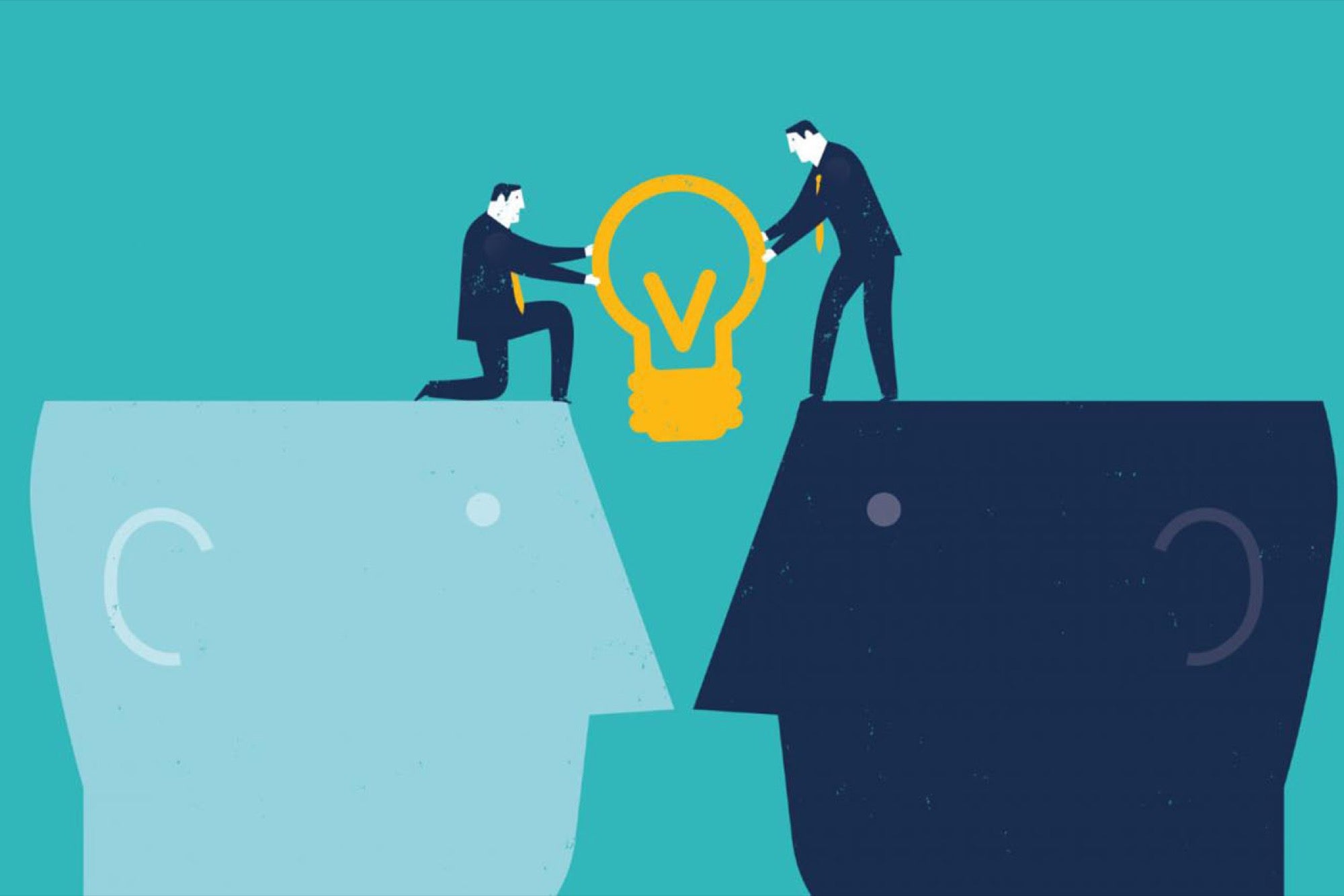 تکنیک دلفی چگونه کار می‌کند؟اول، تسهیل‌گر گروه، گروهی از کارشناسان را براساس موضوع مورد بررسی انتخاب می‌کند.هنگامی که تمامی شرکت کنندگان تایید شدند، هر یک از اعضای گروه یک پرسشنامه با دستورالعمل برای اظهار نظر در مورد هر موضوع براساس نظر شخصی، تجربه، یا تحقیقات قبلی خود ارسال می‌کنند. پرسشنامه‌ها به تسهیل کننده‌ای بازگردانده می‌شوند که نظرات را گروه‌بندی می‌کند و کپی‌هایی از اطلاعات را آماده می‌کند. یک کپی از نظرات گردآوری‌شده به هر شرکت‌کننده، همراه با فرصت برای نظر بیشتر فرستاده می‌شود. ​در پایان هر جلسه نظرات، تمام پرسشنامه‌ها به تسهیل کننده‌ای بازگردانده می‌شود که تصمیم می‌گیرد که آیا دور دیگری لازم است یا نتایج برای انتشار آماده هستند. دورهای پرسشنامه را می توان تا جایی که لازم است تکرار کرد تا به یک حس کلی از توافق برسیم. ​مزایا و معایب تکنیک دلفیروش دلفی به دنبال جمع‌آوری نظرات از مجموعه متنوعی از کارشناسان است و می‌تواند بدون نیاز به گرد هم آوردن همه برای یک جلسه فیزیکی انجام شود. از آنجایی که پاسخ‌های شرکت کنندگان ناشناس است، لازم نیست که شرکت کنندگان نگران عواقب نظرات خود باشند. با تغییر عقاید می توان در طول زمان به اجماع رسید و این روش را بسیار موثر کرد. ​با این حال، در حالی که روش دلفی اجازه تفسیر از یک گروه متنوع از شرکت کنندگان را می‌دهد، منجر به نوع مشابهی از تعاملات به عنوان یک بحث زنده نمی‌شود. یک بحث زنده گاهی اوقات می‌تواند نمونه بهتری از اجماع باشد، زیرا ایده‌ها و ادراکات معرفی، شکسته و ارزیابی می‌شوند. زمان‌های پاسخ با روش دلفی می‌تواند طولانی باشد، که سرعت بحث را کند می‌کند. همچنین این امکان وجود دارد که اطلاعات دریافت‌شده از کارشناسان هیچ ارزش ذاتی نداشته باشند. ​